imagens do artigo: a questão da integração de saberes científicos no processo de formação da sentença sob a ótica de michel foucaultImagem 1-Gizella chega ao manicômio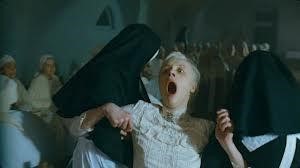  			Fonte: Ópium: diário de uma louca (SZÁSZ, 2007)Imagem 2 - Gizella em uma terapia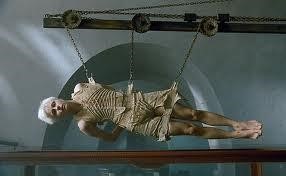  Fonte: Ópium: diário de uma louca (SZÁSZ, 2007)Imagem 3: Jacques-Louis David - Marat assassinado (1793) 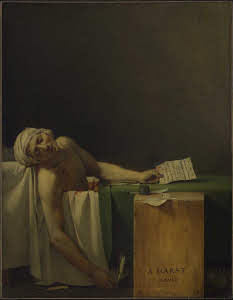 